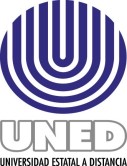 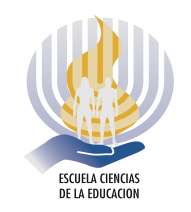 UNIVERSIDAD ESTATAL A DISTANCIA VICERRECTORÍA ACADÉMICA ESCUELA DE CIENCIAS DE LA EDUCACIÓN CENTRO DE INVESTIGACIONES EN EDUCACIÓN (CINED)   ____________________________________________________________________________________INFORME DE AVANCE DE PROYECTOS Título del proyecto: Tipo de proyecto: 	 	 	 	Investigación (  ) 	 	Extensión (  ) Fecha de aprobación:Fecha de inicio:Fecha de finalización:Posee componente de cooperación internacional: Sí ( )   No( )Responsable: Equipo de trabajo:  Objetivo general del proyecto:Actividades programadas para el cuatrimestre:  Actividades logradas en el cuatrimestre:  Avances en el cumplimiento de las actividades programadas Productos o metas (especifiqué los datos de las publicaciones):  Asignatura/s o procesos académicos a la que el proyecto aporta:Existe un desajuste en el cronograma u objetivos preestablecidos:  	No (  )  	Sí (  ) Causas del desajuste: Estrategias correctivas para cumplir con los tiempos y metas establecidas:Se requiere de algún apoyo adicional para cumplir con las metas preestablecidas:  	No (  )  	Sí (  ) apoyos adicionales requeridos: El CINED como responsable de la evaluación de los proyectos de investigación y extensión realizará anualmente evaluación de los proyectos. La información recolectada en los procesos de evaluación se utilizará para desarrollar las acciones pertinentes que permitan el mejoramiento continuo de la calidad de los procesos investigativos y de extensión que se desarrollen desde la Escuela. Para estas evaluaciones el CINED contará con el recurso técnico requerido y utilizará el instrumento No. 8 para dar seguimiento a los proyectos en desarrollo y el instrumento No. 9 para evaluar los proyectos culminados.  PonenciaArtículoLibroMaterial didácticoOtros